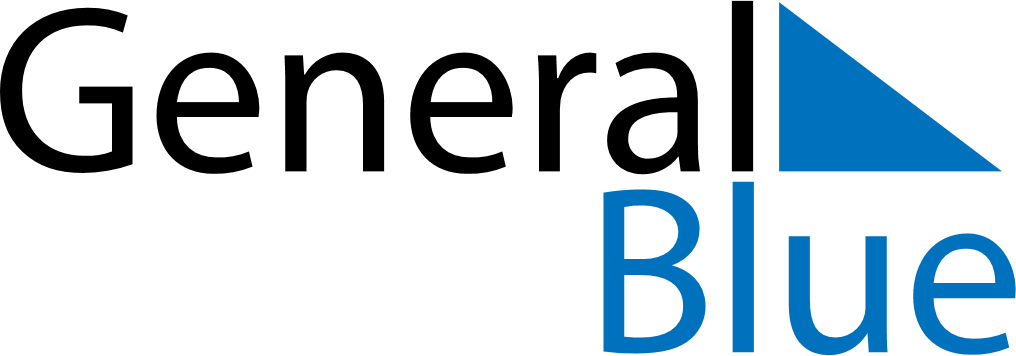 May 2024May 2024May 2024May 2024May 2024May 2024Saudarkrokur, IcelandSaudarkrokur, IcelandSaudarkrokur, IcelandSaudarkrokur, IcelandSaudarkrokur, IcelandSaudarkrokur, IcelandSunday Monday Tuesday Wednesday Thursday Friday Saturday 1 2 3 4 Sunrise: 4:37 AM Sunset: 9:54 PM Daylight: 17 hours and 17 minutes. Sunrise: 4:33 AM Sunset: 9:57 PM Daylight: 17 hours and 24 minutes. Sunrise: 4:29 AM Sunset: 10:01 PM Daylight: 17 hours and 32 minutes. Sunrise: 4:25 AM Sunset: 10:05 PM Daylight: 17 hours and 39 minutes. 5 6 7 8 9 10 11 Sunrise: 4:21 AM Sunset: 10:08 PM Daylight: 17 hours and 47 minutes. Sunrise: 4:17 AM Sunset: 10:12 PM Daylight: 17 hours and 54 minutes. Sunrise: 4:13 AM Sunset: 10:16 PM Daylight: 18 hours and 2 minutes. Sunrise: 4:09 AM Sunset: 10:20 PM Daylight: 18 hours and 10 minutes. Sunrise: 4:06 AM Sunset: 10:23 PM Daylight: 18 hours and 17 minutes. Sunrise: 4:02 AM Sunset: 10:27 PM Daylight: 18 hours and 25 minutes. Sunrise: 3:58 AM Sunset: 10:31 PM Daylight: 18 hours and 33 minutes. 12 13 14 15 16 17 18 Sunrise: 3:54 AM Sunset: 10:35 PM Daylight: 18 hours and 40 minutes. Sunrise: 3:50 AM Sunset: 10:39 PM Daylight: 18 hours and 48 minutes. Sunrise: 3:46 AM Sunset: 10:43 PM Daylight: 18 hours and 56 minutes. Sunrise: 3:42 AM Sunset: 10:46 PM Daylight: 19 hours and 4 minutes. Sunrise: 3:38 AM Sunset: 10:50 PM Daylight: 19 hours and 11 minutes. Sunrise: 3:35 AM Sunset: 10:54 PM Daylight: 19 hours and 19 minutes. Sunrise: 3:31 AM Sunset: 10:58 PM Daylight: 19 hours and 27 minutes. 19 20 21 22 23 24 25 Sunrise: 3:27 AM Sunset: 11:02 PM Daylight: 19 hours and 35 minutes. Sunrise: 3:23 AM Sunset: 11:06 PM Daylight: 19 hours and 43 minutes. Sunrise: 3:19 AM Sunset: 11:10 PM Daylight: 19 hours and 51 minutes. Sunrise: 3:15 AM Sunset: 11:14 PM Daylight: 19 hours and 59 minutes. Sunrise: 3:11 AM Sunset: 11:18 PM Daylight: 20 hours and 7 minutes. Sunrise: 3:07 AM Sunset: 11:22 PM Daylight: 20 hours and 14 minutes. Sunrise: 3:04 AM Sunset: 11:26 PM Daylight: 20 hours and 22 minutes. 26 27 28 29 30 31 Sunrise: 3:00 AM Sunset: 11:31 PM Daylight: 20 hours and 30 minutes. Sunrise: 2:56 AM Sunset: 11:35 PM Daylight: 20 hours and 38 minutes. Sunrise: 2:52 AM Sunset: 11:39 PM Daylight: 20 hours and 46 minutes. Sunrise: 2:48 AM Sunset: 11:43 PM Daylight: 20 hours and 54 minutes. Sunrise: 2:44 AM Sunset: 11:47 PM Daylight: 21 hours and 3 minutes. Sunrise: 2:40 AM Sunset: 11:51 PM Daylight: 21 hours and 11 minutes. 